COLEGIO EMILIA RIQUELME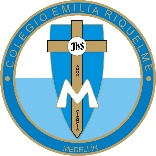 ÁREA DE HUMANIDADES, LENGUA CASTELLANADOCENTE: MARIA ISABEL MAZO ARANGOGUÍAS DE APRENDIZAJE EN CASA. SEMANA 1 AL 5 DE JUNIO DE 2020PARA TENER EN CUENTA…Recuerda que cada día al iniciar la clase, realizaré un saludo por WhatsApp para dar la agenda (que es la misma que está en este taller) y las indicaciones necesarias para continuar la clase.Si por alguna razón no te puedes comunicar en el momento de la clase, puedes preguntar tus dudas a través del WhatsApp o al correo más adelante.Recuerda que el horario de actividades académicas es de 7 a 2:30, de lunes a viernes. Tratemos de solucionar las dudas durante las clases. Después de ese horario deberás esperar hasta el día siguiente para solucionar las inquietudes.“EL AMOR TE IRÁ INDICANDO LO QUE DEBES PRACTICAR”B.M.E.REstas son las agendas de la semana. En lo posible vamos a trabajar directamente en el cuaderno y en el libro, en las páginas que correspondan.FECHA: LUNES 1 DE JUNIO DE 2020 (3ra hora: 9:30-10:30 a.m.)El día de hoy tendremos encuentro sincrónico por videoconferenciaTEMA: EL DEBATEDESARROLLO: Saludo inicial por WhatsAppInvitación a la video conferenciaRealización del debate: El covid-19 ¿creado o al azar?Recordemos que para que el debate sea efectivo, debemos respetar los turnos para hablar. Respetando las opiniones de las compañeras.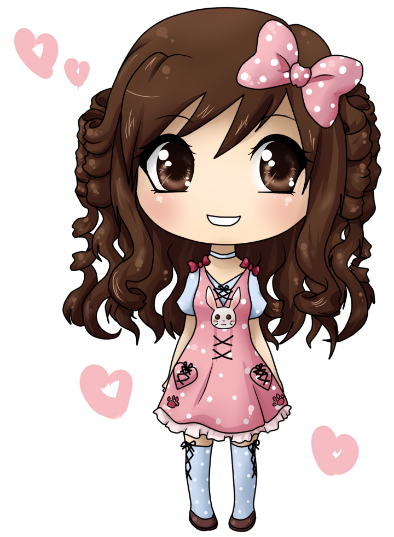 FECHA: MIÉRCOLES 3 DE JUNIO (1ra hora: 7-8 a.m.)El encuentro del día de hoy es asincrónico, asistido por WhatsApp hasta las 7:45TEMA: COMPRENSIÓN DE LECTURADESARROLLO: Saludo inicial por WhatsAppLee atentamente las páginas 106, 107, 108 y 109. Realiza los puntos 1, 2, 4, 11, 12, 13 y 14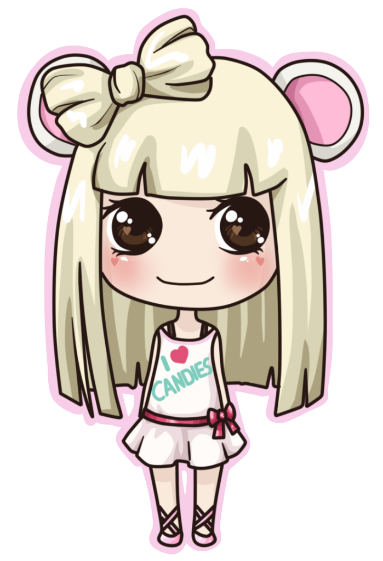 FECHA: JUEVES 4 DE JUNIO (3ra hora: 9:30-10:30 a.m.)El día de hoy tendremos encuentro sincrónico por videoconferenciaTEMA: ROMANTICISMO, REALISMO Y COSTUMBRISMODESARROLLO:Saludo inicial por WhatsAppEnvío de invitación para la videoconferenciaAcercamiento a la teoría literaria de los movimientos. (páginas 112, 113. 114, 115, 116, 117)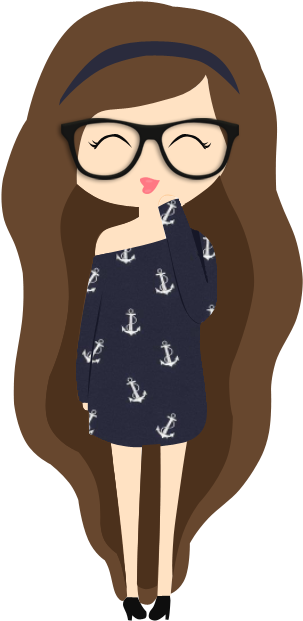 FECHA:  VIERNES 5 DE JUNIO (6ta hora: 1-2 p.m.)El encuentro del día de hoy es asincrónico (Classroom)TEMA: ACTIVIDAD PRÁCTICA DE LA SEMANADESARROLLO:Saludo inicial por WhatsAppPublicación de la actividad práctica de la semanaTener preparadas las fotos de la actividad de las páginas 274 y 275Tener preparadas las fotos de la comprensión del día miércoles. Recomendación de la semana: Entra a este enlace y disfruta de lugares mágicos en vista panorámica, mientras escuchas música relajante. (utiliza el + para acercar)http://www.airpano.com/360video/video-lisbon/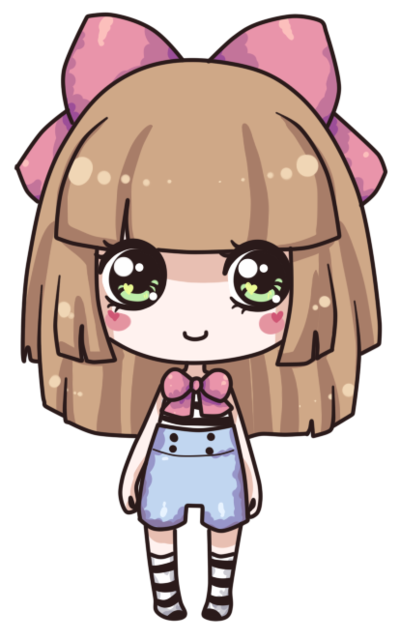 